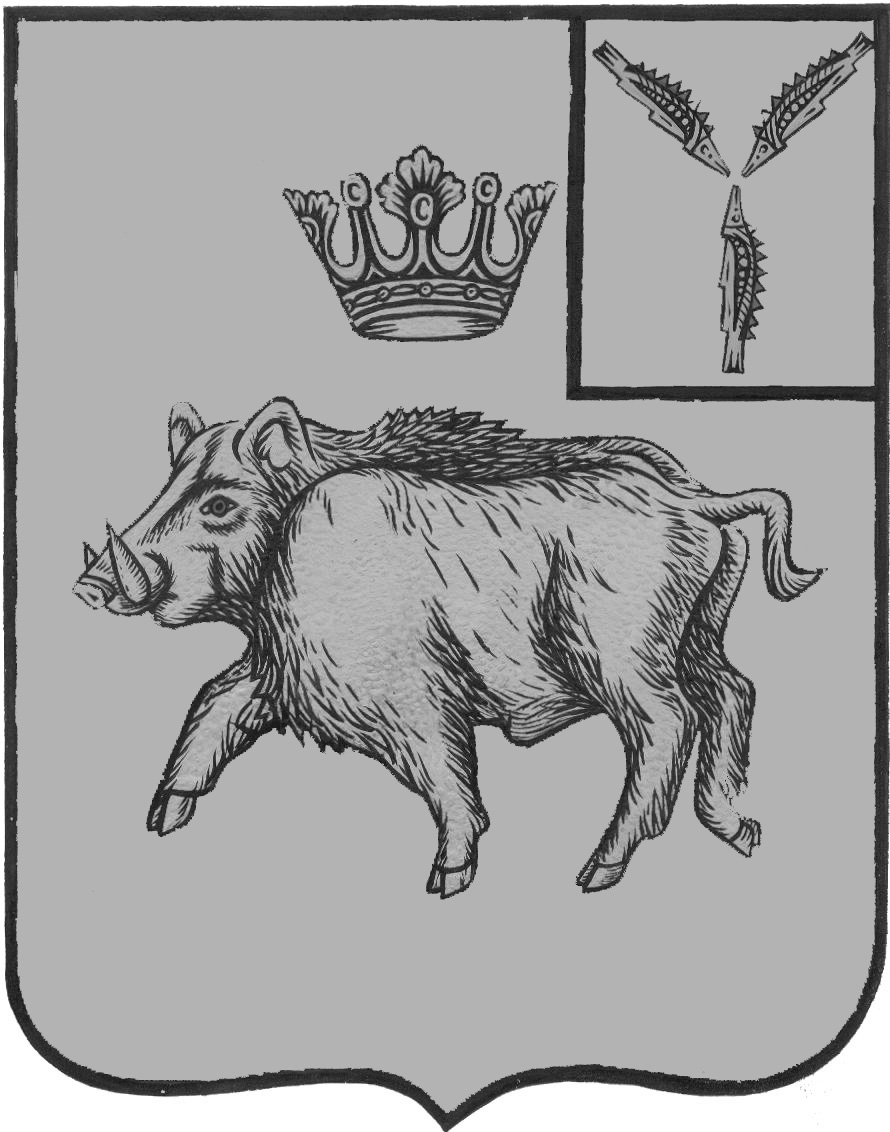 СОВЕТБАЛТАЙСКОГО МУНИЦИПАЛЬНОГО ОБРАЗОВАНИЯБАЛТАЙСКОГО МУНИЦИПАЛЬНОГО РАЙОНАСАРАТОВСКОЙ ОБЛАСТИДвадцать седьмое заседание Советачетвертого созываРЕШЕНИЕот  19.04.2021 № _106_  с.БалтайО внесении изменений в решение Советадепутатов Балтайского муниципальногообразования Балтайского муниципальногорайона Саратовсой области от 07.08.2015 №81«Об утверждении Положения о бюджетномпроцессе в Балтайском муниципальном образованииБалтайского муниципального района Саратовской области»В соответствии с Бюджетным кодексом Российской Федерации, Федеральным законом Российской Федерации от 06.10.2003 № 131-ФЗ «Об общих принципах организации местного самоуправления в Российской Федерации», руководствуясь статьей 22 Устава Балтайского муниципального образования Балтайского муниципального района Саратовской области, Совет депутатов Балтайского муниципального образования Балтайского муниципального района Саратовской областиРЕШИЛ:1. Внести в решение Совета депутатов Балтайского муниципального образования Балтайского муниципального района Саратовской области от 07.08.2015 №81 «Об утверждении Положения о бюджетном процессе в Балтайском муниципальном образовании Балтайского муниципального района Саратовской области» (с изменениями от 22.04.2016 № 115, от 19.07.2018 № 209, от 29.07.2019 № 52) следующие изменения:1.1. В приложении к решению:1) Абзац 11 пункта 1.2.2 раздела 1 изложить в новой редакции:«- верхний предел муниципального внутреннего долга, муниципального внешнего долга (при наличии у муниципального образования обязательств в иностранной валюте) по состоянию на 1-е января года, следующего за очередным финансовым годом и каждым годом планового периода с указанием в том числе верхнего предела долга по муниципальным гарантиям в валюте Российской Федерации, муниципальным гарантиям в иностранной валюте (при наличии у муниципального образования обязательств по муниципальным гарантиям в иностранной валюте);».2) Абзацы 16-19 пункта 2.4 раздела 2 исключить.3) Пункт 2.13 раздела 2 изложить в новой редакции:«2.13. Внутренний муниципальный финансовый контроль осуществляется в соответствии с федеральными стандартами, утвержденными нормативными правовыми актами Правительства Российской Федерации».4) Абзац 9 пункта 3.2.1 раздела 3 изложить в новой редакции:«- верхний предел муниципального внутреннего долга и (или) верхний предел муниципального внешнего долга по состоянию на 1 января года, следующего за очередным финансовым годом и каждым годом планового периода;».5) Пункт 3.2.1 раздела 3 дополнить абзацем 14 следующего содержания:«- реестры источников доходов бюджета».2. Настоящее решение вступает в силу со дня его обнародования.3. Контроль за исполнением настоящего решения возложить на постоянную комиссию Совета Балтайского муниципального образования по бюджетной политике и налогам.Глава Балтайского муниципального образования					Н.В. Меркер